ONLINE AUCTIONEnds April 26th, 2024 at 7:00 P.M.Items to be sold online at www.lucasauctions.hibid.com.  Items to be picked up southwest of Frankfort IN Sunday April 28th 1-4 pm. Winning bidders will be notified of exact address by email with their invoice.  Watch for signs.  Household & Furniture:  Display cases, kneehole desk, kitchen table and chairs, file cabinets, TV, TV stand, recliners, exercise equipment, kitchen items, foosball coffee table, misc toys, wooden toy chest, Pyrex bowls, Kenmore Elite mixer, poker set, beds, quilts, Montgomery Ward sewing machine, .50 cal muzzleloader rifle, plus more.Tools, Lawn & Garden:  Earthquake garden tiller 1 year old used twice, wheel barrow, fertilizer spreaders, 100 gal Rubbermaid livestock tank, fiberglass extension and step ladders, Craftsman radial arm saw, electric power tools, several Craftsman hand tools, workbench, asst hardware, tool boxes, drill bits, tap & die sets, machinists tools, garden hose and reel, lawn and garden tools, Rubbermaid corner storage unit, concrete lawn décor, 15 gallon spray tank & pump, corn hole boards, plus more.Antiques & Collectibles:  John Deere farm toys and memorabilia, Case and IH farm toys, other vintage toys, St. Clair & Joe Rice glass, vintage Barbie dolls and accessories, other dolls, large wooden doll house, doll house accessories, early G.I. Joe action figure, amber depression glass, Fire King Jadeite coffee mugs, cedar chests, antique secretary, antique China cabinet, antique buffet, Loon Lake chess set, deer mount, Longaberger baskets, cow bell, China & pottery, Precious Moments figurines, Willow Tree figurines, Weideman’s Beer bottle opener, toboggan sled, Camel dart board, stoneware crocks, Trojan 22k gold China set, Ducks Unlimited knife set, drop leaf dining room table, copper tub w/lid, Beanie Babies, Colts Jerseys, 70’s & 80’s record albums, Daisy 25 BB gun, plus more.Coins:  Wheat cents, Mercury & Roosevelt dimes, Buffalo & Jefferson nickels, Mexican coins.This is an online only auction.  Bidding and info available online at www.lucasauctions.hibid.com. Items to be picked up southwest of Frankfort IN. Winning bidders will be notified of address via email.  Bidding begins April 20th. Bidding soft close begins Friday April 26th at 7pm. Terms of sale will be cash, Indiana check, or credit card. 15% Buyer Premium. 3% cash discount.  IN sales tax to be charged.  Items to be picked up Sunday April 28th 1-4pm.  Items sold as is-where is. Preview not available. Any questions call or text 765-652-3083.  Follow on Facebook at Matt Lucas Auctioneering	Matt Lucas AU11800027						         Wyatt Lucas AU1800055	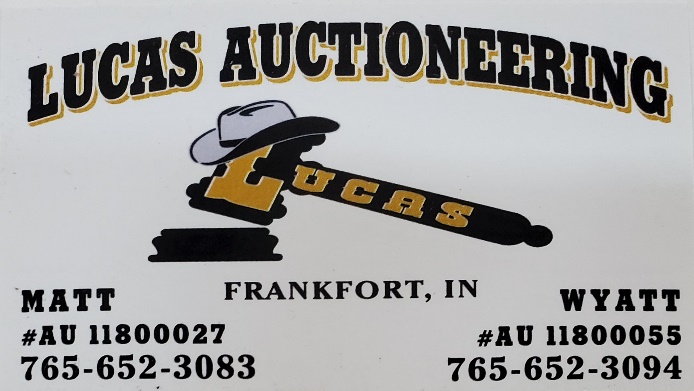 